Министерство образования Сахалинской области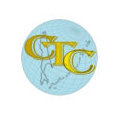 Государственной бюджетное профессиональное образовательное учреждение«Сахалинский техникум сервиса»Методическая разработка.СЦЕНАРИЙВстречи с ветеранами Великой Отечественной войны«ВОЙНЫ СВЯЩЕННЫЕ СТРАНИЦЫ НАВЕКИ В ПАМЯТИ  ЛЮДСКОЙ»,посвящённой 74-й годовщине  ВЕЛИКОЙ  ПОБЕДЫ.Разработал:Педагог дополнительного образованияТен  Наталья ВладимировнаЮжно-СахалинскСЦЕНАРИЙВСТРЕЧИ С  ВЕТЕРАНАМ  ВЕЛИКОЙ  ОТЕЧЕСТВЕННОЙ  ВОЙНЫ«ВОЙНЫ СВЯЩЕННЫЕ СТРАНИЦЫ НАВЕКИ В ПАМЯТИ  ЛЮДСКОЙ»Дата: 04.05.19Время: 13-00Место: актовый зал техникумаВ программе задействованы:Творческие объединения СТС:вокальная группа «Эклектика»,Образцовый ансамбль джаз-танца «Медиам»Гости праздничного концерта ветераны Вов и ветераны педагогического труда г.Южно-СахалинскаВ зале звучат мелодии военных летЗвучит позывной.Голос за кадром: Прошу проприветствовать наших гостей, ветеранов Воликой Отечественной войны!Звучит фонограмма «День Победы», в зал входят ветерны, студенты провожают их стоя аплодисментами наместа почетных гостей.Видеоролик «Хочу, что бы небыловойны»Танец «Вальс воспоминание» исполняет Образцовый ансамбль джаз-танца «Медиам»ВЕДУЩАЯ:                     Добрый день, дорогие друзья !Победный май продолжает своё триумфальное шествие по всей планете и мы от всей души поздравляем Вас с праздником  Великой Победы!          Путь к  Победе был долгим и трудным…Каждый день войны – это кровь и смерть,боль и горечь утрат, радость больших и малых побед, бесстрашие и доблесть героев. Вот уже 74 лет мы живём под мирным небом, и благодарны судьбе, предоставившей  нам встречу с легендарными  людьми, ветеранами Великой Отечественной войны и трудового фронта.Дорогие друзья, сегодня у нас в гостях люди удивительной судьбы, чья молодость совпала со временем великого всенародного испытания, войной с фашистскими захватчиками.           Пушкарёва Декабрина Михайловна   - ветеран Великой Отечественной войныШушунова Вера Ивановна – узница концлагеряА так же присутствующих на нашем празднике  ветеранов педагогического труда г.Южно – Сахалинска.                                                ( Ветеранам вручаются цветы.) Выступленитя ветеранов Великой Отечественной войны.ВЕДУЩАЯ:	Мы рады, что Вы у нас есть, такие замечательные и прекрасные женщины! Примите нашу любовь и уважение!   Счастья  Вам,  душевной теплоты, мира и добра на долгие годы!  ТАНЕЦ  «Полька» - исполняет младший состав Образцового ансамбля джаз-танца «Медиам»1 чтец: 			У времени есть своя память – история. И поэтому мир никогда не забывает о трагедиях и жестоких войнах, уносивших миллионы жизней разрушающих великие ценности, созданные человеком.2 чтец:		И нам завещено: Живите долго, праведно живите,Стремясь весь мир к собратству сопречестьИ никакой из наций не хулите,Храня в зените собственную честь1 чтец:	Каких имён нет на могильных плитах!Их всех племён оставили сыны.Их было 20 миллионов незабытых, Убитых, не вернувшихся с войны.2 чтец:		Мы не имеем права забыть ужасы той войны, что бы  они не повторились вновь. Мы обязаны помнить… ПЕСНЯ «Мы эхо…» исполняет вокальна группа «Эклектика»Видеоролик «Минута молчания»ТАНЕЦ «Журавли» исполняет Образцовый ансамбль джаз-танца «Медиам»1 чтец:	Нам руки даны, Чтобы землю обнятьИ сердцем её обогретьНам память данаЧтобы павших поднятьИ вечную Славу им петь2 чтец:		Я бы с песни начала рассказ,Пусть узнают юные ребятаКак однажды в предрассветный час,Песни взяли в руки автоматы.1 чтец:	Им наград не вешали на грудь,Их портретов не было в газетахНо прославлен их нелёгкий путьИ народ, воспевший песни эти!ПЕСНЯ «Прощай оружие» исполняет вокальна группа «Эклектика»2 чтец:	Давно закончилась войнаДавно с войны пришли солдаты.И на груди их орденаГорят как памятные даты1 чтец:		В один и тот же день и часНа встречу вы к друзьям спешитеНо с каждым годом меньше васИ нас за это вы простите2 чтец:	Вам всем, кто вынес ту войну В тылу иль на полях сраженийПринёс победную веснуПоклон и память поколений.ТАНЕЦ  «Морячка» младший сотав Образцового ансамбля джаз-танца «Медиам»ПЕСНЯ «Кукушка» - исполняет Трифонова АнастасияВидеоролик «Родные просторы»ВЕДУЩАЯ:	Колышет березоньку ветер весенний, 
Весёлой капели доносится звон... 
Как будто читает поэму Есенин 
Про землю, в которую был он влюблен.Про белые рощи и ливни косые, 
Про жёлтые нивы и взлет журавлей. 
Любите Россию, любите Россию, 
Для русского сердца земли нет милей.Нам русские песни с рождения пели. 
Нас ветер России в пути обнимал. 
Когда вся Россия надела шинели, 
Нередко, бывало, солдат вспоминал:И белые рощи, и ливни косые. 
И мысленно детям своим завещал: 
Любите Россию, любите Россию - 
Россию, которую я защищал.Хоровод  «КРАЙ, ТЫ МОЙ ЛЮБИМЫЙ» исполняет Образцовый ансамбль джаз-танца «Медиам»ВЕДУЩАЯ:	Пусть Ваше небо чистым будет,
Не гаснет радостей звезда.
И грохот танков и орудий
Уйдёт из жизни навсегда.
Теченью лет не прекословя,
Мы Вам желаем всей душой
Здоровья и опять здоровья,
И жизни доброй и большой!         	 Наша концертная программа подошла к концу, для вас ее подготовили Образцовый ансамбль джаз танца «Медиам» и вокальная группа Сахалинского техникума сервиса,  а теперь мы приглашаем наших дорогих гостей отведать сладкие пироги, которые испекли студенты Сахалинского техникума сервиса.Музыкальное оформление «Попурри песен военных лет» 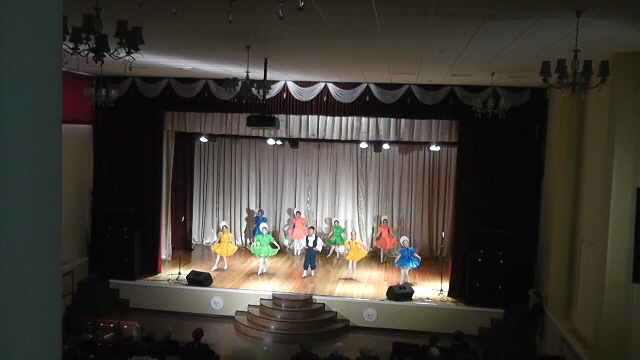 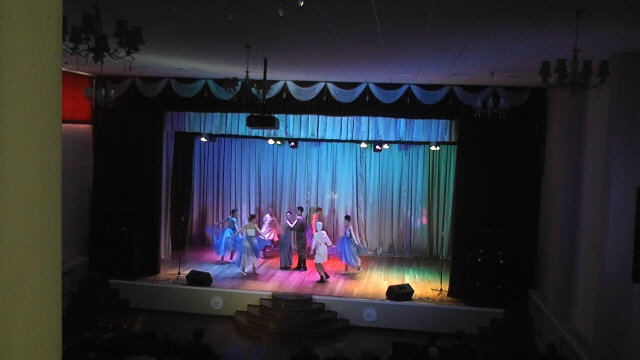 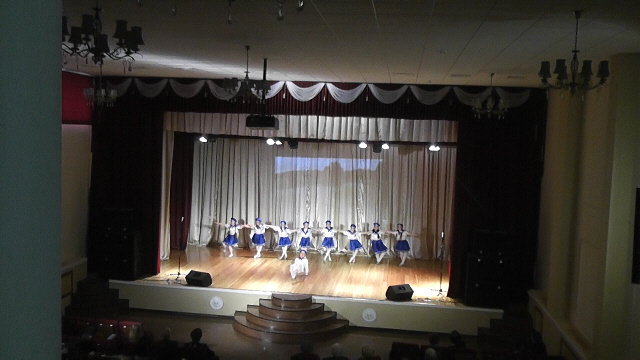 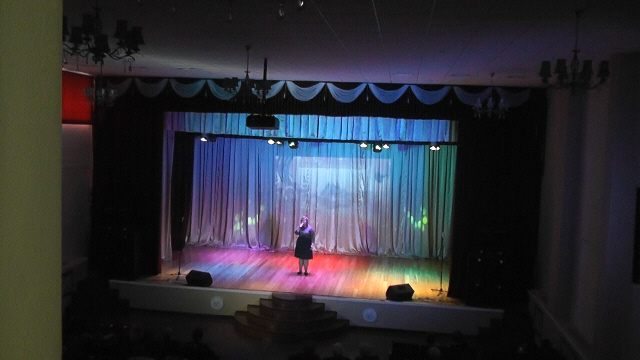 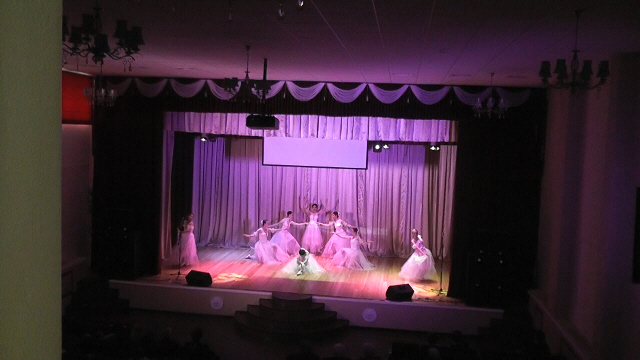 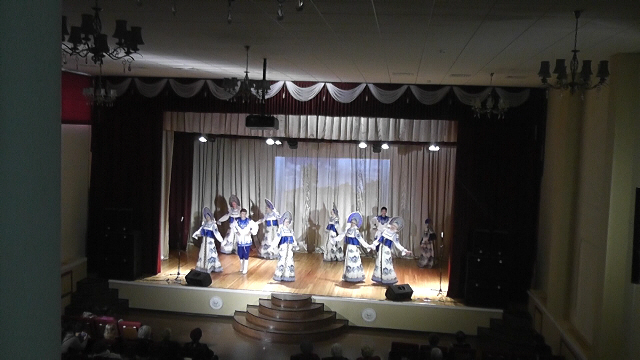 